APPEL A PROJETS 2023« be circular – be brussels »Formulaire de candidature Premier tour 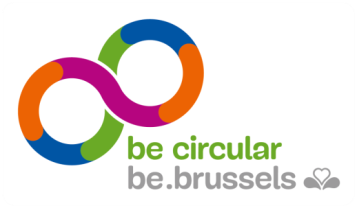 Projet : ………………………………………..(Définir le nom ou l’acronyme du projet)Attention : N’oubliez pas de vérifier que vous disposez bien de la dernière version du règlement et du formulaire en vous rendant sur : www.circulareconomy.brussels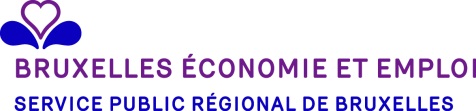 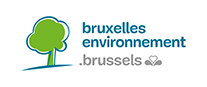 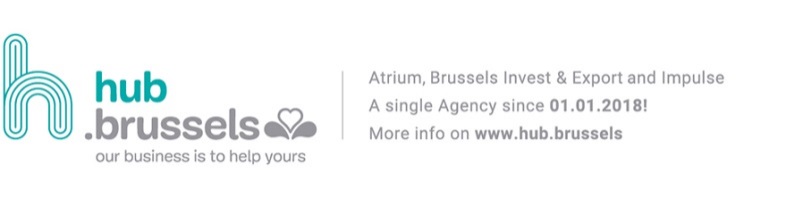 INFORMATIONS GENERALESExclusionsPour rappel, sont exclus de cet appel à projets :Les associations de commerçants qui peuvent bénéficier d’un appel à projet, « Local&Together », qui leur est spécifiquement dédiéLes bénéficiaires d’un subside BE CIRCULAR des années précédentes qui n’auraient pas encore clôturé leur projet (et remis leur rapport d’activité comme leur dossier justificatif des dépenses)Tout projet déjà financé dans le cadre des mesures / actions du Programme Régional en Economie Circulaire (PREC) afin d’éviter tout double subventionnement ;Tout projet d’accompagnement, ou de formation à l’entrepreneuriat circulaire ou à la transition vers l’économie circulaire ainsi que tous les projets ayant uniquement pour objectif l’incubation ou l’hébergement de projets d’économie circulaire ;Tout projet de recherche, de développement ou de mise au point, qui rentre dans les conditions d’accès aux financements d’Innoviris, organisation-partenaire du PREC. Est considéré comme projet de recherche et développement tout projet qui dépasse une période de six mois de préétude du projet, avant la mise sur le marché du produit ou service. Pour être éligible à BeCircular, le projet doit viser une mise sur le marché après maximum six mois d’activité subsidiéeTout projet de production agricole sur sol ou hors sol qui est éligible à l’appel à projets Good Food de Bruxelles Economie et Emploi ;Tout projet de « supermarché coopératif » car ce type de projets sont visés par l’appel à projets Soutien au lancement de supermarchés coopératifs et participatifs.Respect des consignes de remplissage En cas de non-respect des consignes de remplissage de ce formulaire (nombre maximum de lignes, caractères, items, etc.), le dossier remis ne sera pas analysé. Traitement des données à caractère personnel En soumettant votre formulaire, vous autorisez Bruxelles Environnement, hub.brussels et Bruxelles Économie et Emploi à traiter les données à caractère personnel (données de contact) vous concernant afin de traiter votre candidature à l’appel à projet. Ceci, en conformité avec la loi du 30 juillet 2018 relative à la protection des personnes physiques à l’égard des traitements de données à caractère personnel et au Règlement (UE) 2016/679 du 27 avril 2016 (Règlement général sur la protection des données – RGPD).Si votre projet est retenu, vos données seront conservées 7 années à dater de la liquidation de la subvention liée.Si votre projet n’est pas retenu, vos données seront conservées 6 mois à dater de la décision de -non attribution.Vous pouvez retirer votre consentement aux traitements réalisés ; accéder, rectifier et supprimer vos données ; demander la portabilité de vos données, la limitation du traitement et vous y opposer en prenant contact avec nous (info@circulareconomy.brussels). Vous pouvez également prendre contact avec le délégué à la protection des données (privacy@environnement.brussels).Le cas échéant, une réclamation peut être introduite auprès de l’Autorité de protection des données (Rue de la presse 35, 1000 Bruxelles).Annexe(s) à joindre au formulaireIDENTIFICATION DU PORTEUR DE PROJETCoordonnées du porteur de projet Les données doivent être obligatoirement complétées pour les candidatures des catégories « Diversification » et « Scale-Up ». Pour les entreprises qui sont en cours de création, compléter la Partie II – Identification du porteur de projet du formulaire avec les informations hypothétiques dont vous disposez pour l’instant (forme juridique envisagée, personne qui sera habilitée à engager le projet, partenaires envisagés etc.). Si vous ne pouvez pas compléter l’ensemble des champs par des informations hypothétiques, indiquez la mention « non disponible ». A noter que, si votre candidature est reprise pour le 2ème tour de l’appel à projets, vous aurez l’occasion de compléter et d’actualiser ces informations.Attention : les projets retenus pour le 2ème tour de l’appel devront disposer d’un numéro d’entreprise créée et publié à la Banque Carrefour des Entreprises (BCE), ainsi que d’un siège d’exploitation enregistré à la BCE, pour le 30/06/23 sous peine de voir leur dossier considéré comme non-éligible. Coordonnées de la personne habilitée à engager juridiquement le porteur de projetCoordonnées de la personne de contact (si différent du point précédent)Entreprise sociale et/ou coopérativeLe porteur de projet est-il une entreprise sociale ou une coopérative souhaitant exploiter les taux de subsidiation préférentiels ? Si la réponse est oui, veuillez le démontrer (voir les Conditions administratives et obligations en annexe du règlement).Lauréats appels à projets éditions précédentes Attention ! Sont exclus de l’appel à projets tous les lauréats des éditions précédentes qui, en date du 30 juin 2023 n’ont pas clôturé leur(s) précédent(s) projet(s), financé(s) dans le cadre de BeCircular (i.e. remise du rapport d’activité et du dossier justificatif des dépenses à l’administration avant le 10/03/2023 pour une tenue du comité de clôture avant le 30/06/2023 – cf. page 15 du règlement). Avez-vous déjà reçu un subside dans le cadre d’une édition précédente de l’appel à projets BeCircular ? Si oui, en quelle(s) année(s) et pour quel(s) projet(s) ?Catégories Si vous êtes retenus à l’issue du premier tour, dans quelle catégorie de l’appel à projets souhaitez-vous soumettre votre projet ?Expliquez, en vous appuyant sur les informations du règlement,en quoi cette catégorie est pertinente au regard de votre activité, de votre projet d’économie circulaire ?Activité de production urbaineLe projet que vous souhaitez développer relève-t-il d’une activité de production urbaine telle que définie en page 27 du règlement de l’appel à projets ? Si la réponse est oui, veuillez expliquer en quoi ?  Permis ou déclaration environnemental Pour les projets s’insérant dans la catégorie Scale-up uniquement, avez-vous bien pris contact avec un organisme privé ou public spécialisé en matière de permis ou déclaration environnemental pour vérifier que vous êtes en conformité (par ex. services permis de hub.brussels via permit@hub.brussels sauf s’il s’agit d’une déclaration, de la commune ou de Bruxelles environnement via permit@environnement.brussels)? La preuve de la prise de contact est à insérer en annexe de votre candidature. Projets en lien avec des bio-déchets ou des sous-produits animaux Tout candidat prévoyant le développement d’une activité en tout ou en partie en lien avec des bio-déchets ou des sous-produits animaux doit obligatoirement prendre contact avec le facilitateur «Autorisations déchets pour le secteur de l’économie circulaire » via l’adresse email  permit_circ_waste@environnement.brussels au plus tard le 27/02/2023. Si vous êtes concernés par ce point, avez-vous bien pris contact avec le facilitateur avant le 27/02/2023 ?La preuve de la prise de contact est à insérer en annexe de votre candidature. 6.  Viabilité financièreAttention ! Seulement à remplir pour les entreprises qui existent depuis plus de 3 ans et qui s'inscrivent donc dans la catégorie Scale-up.Démontrez-nous que vous êtes financièrement viable sur base de vos deux dernières exercices comptables clos (en termes de rentabilité, solvabilité & liquidité). Nous évaluerons votre réponse à cette question ensemble avec l’analyse de vos 2 dernières exercices comptables clos de la Banque-Carrefour des Entreprises (que vous devez soumettre en annexe de ce formulaire). Seules les entreprises jugées financièrement viables par le jury sont éligibles dans la catégorie Scale-up.PRESENTATION DU PROJET CIRCULAIREEn lisant les éléments de réponse ci-après, le jury doit pouvoir avoir une idée concrète de votre projet circulaire.  En quoi consiste votre projet ? Quel(s) est (sont) son (ses) objectif(s) / le(s) résultat(s) que vous en attendez ?Décrivez brièvement et de manière percutante votre projet circulaire et son / ses objectif(s) ainsi que ses résultats potentiels. Si vous disposez déjà d’éléments chiffrés sur l’impact de votre projet, n’hésitez pas à les préciser. (1000 caractères maximum)Concrètement, quelle est votre offre de produit(s) ou service(s) circulaire(s) ?Précisez votre modèle économique, ce que vous allez vendre : X produits circulaires, une gamme de produits circulaires ? Mise à disposition de produits circulaires ? Vente d’un service circulaire, etc. Si vous développez un nouveau produit / une nouvelle gamme de produits, disposez-vous déjà d’un prototype ?(500 caractères maximum)Quel est le public-cible de votre offre ? Autrement dit, à quel(s) type(s) de client(s) allez-vous vendre votre (vos) produit(s) / service(s) ?Précisez à qui vous allez vendre votre produit / service : à des consommateurs (bruxellois, belges, avec quels niveaux de revenus, pour quelles catégories socio-professionnelles, etc.… ?) pour les projets qui ont une cible BtoCà des entreprises (bruxelloises, belges, PME, TPE, Grandes Entreprises, Entreprises déjà inscrites dans l’économie circulaire, entreprises dans le modèle linéaire… ?) pour les projets BtoB à des administrations publiques pour les projets BtoG  Vos produits/services peuvent s’adresser à plusieurs cibles.(1000 caractères maximum)Quelle structure / organisation porte ou va porter ce projet ?Est-ce une entreprise/organisation existante qui va porter le projet ? Si oui, précisez laquelle et comment le projet va s’insérer dans l’organisation actuelle ?Est-ce une nouvelle structure qui sera créée avant le 30/06/2023 qui va porter le projet ? Si oui, quelle serait sa forme juridique ?(500 caractères maximum)De quelles ressources disposez-vous, à l’heure actuelle, pour mener le projet ?5.1 Avez-vous déjà des ressources humaines pour réaliser le projet ? Des recrutements devront-ils être envisagés ? NB : A ce stade, il n’est pas nécessaire de disposer d’une équipe-projet disposant de toutes les compétences nécessaires à la réalisation du projet mais il est important de les avoir identifiées et de savoir si des recrutements sont à prévoir. (500 caractères maximum)5.2 Avez-vous besoin de partenaires pour développer votre projet ? Si oui, les avez-vous déjà identifiés ? Quelle est le stade de la collaboration ?NB : A ce stade, il n’est pas nécessaire de disposer de partenariats établis mais si le projet en nécessite, il est important d’initier dores et déjà des collaborations. (500 caractères maximum)5.3 Avez-vous déjà quelques ressources financières pour débuter / mener le projet ? Par exemple : bénéfices de la structure existante qui porte le projet, crowdfunding, premiers investisseurs, crédit, etc. (500 caractères maximum)5.4 Avez-vous déjà quelques ressources matérielles pour débuter / mener le projet ? Par exemple : un lieu d’implantation, des équipements (machines, véhicules, etc.), des premiers stocks de matières premières pour les activités de production, de produits finis pour les activités de services, etc.)500 caractères maximum)ADÉQUATION DU PROJET AUX PRINCIPES DE L’ECONOMIE CIRCULAIRE Expliquez, de manière synthétique, en quoi votre projet s’inscrit dans l’économie circulaire ?Pour rappel, le règlement de l’appel à projets définit l’économie circulaire est un système économique d’échange et de production qui, à tous les stades du cycle de vie des produits (biens et services), vise à augmenter l’efficacité de l’utilisation des ressources et à diminuer l’impact sur l’environnement tout en développant le bien être des individus. Très concrètement, cela peut concerner toutes les activités économiques suivantes : fabrication, transformation et vente de produits locaux faiblement consommateurs de ressources, avec une durée de vie longue et peu impactant pour l’environnement (éco-conception) ;offre de service qui favorise l’optimisation de l’utilisation d’un bien par les consommateurs plutôt que son acquisition soit par une entreprise de services (économie de la fonctionnalité), soit par des services rendus entre consommateurs (économie du partage) ;optimisation de la valorisation des ressources par des activités économiques basées sur la réparation, le réemploi et le recyclage (les 3R) ;échange de ressources et de déchets entre activités économiques sur un territoire donné dans un objectif de valorisation et d’optimisation des ressources (l’écologie industrielle) ;chaine de valeur la plus intégrée possible à l’échelle du territoire à partir des ressources locales, au bénéfice des consommateurs locaux et de l’emploi local (circuits courts) .(500 caractères maximum par ligne ) Expliquez, de manière synthétique, en quoi votre projet correspond aux types de projets recherchés identifiés par le règlement en page 30 ? (1.000 caractères maximum)  INNOVATION ET EXEMPLARITEPrécisez, dans quelle mesure, le développement de votre projet d’économie circulaire constitue une innovation pour la Région bruxelloise.(500 caractères maximum par ligne) Expliquez en quoi votre projet a un caractère exemplaire et à fort potentiel démonstratif ?Autrement dit, qu’est-ce qui rend votre projet exemplaire au niveau régional et en quoi il est susceptible d’inspirer d’autres entreprises à améliorer leur impact ?  (1.000 caractères maximum)  INFORMATIONS COMPLEMENTAIRES  Les réponses que vous pourrez apporter dans cette partie du formulaire n’entreront pas en compte dans l’évaluation de votre projet en vue d’une sélection pour le 2ème tour de l’appel à projets. Sachez cependant que, si vous êtes sélectionné pour remettre un dossier de candidature au 2ème tour, vous serez tenu d’y apporter des éléments de réponse concrets pour que votre projet ait une chance d’être lauréat de l’appel à projets BeCircular 2023.Ces informations nous serviront à vous orienter vers les structures les plus à même de vous accompagner dans la finalisation de votre dossier pour le 30 juin 2023 Pour nous permettre d’améliorer l’appel à projet BeCircular avez-vous éventuellement des remarques ou des suggestions à formuler par rapport à l’organisation de l’appel à projet et le fonctionnement de la plateforme en ligne de candidature?(1.500 caractères maximum)Acceptez-vous que votre candidature et vos coordonnées soient transmises à l’incubateur régional greenbizz.brussels (https://www.greenbizz.brussels/fr/) pour pouvoir bénéficier de conditions avantageuses sur leurs infrastructures offertes aux candidats et aux lauréats de l’appel à projet BeCircular?   Oui / NonNombreLa déclaration sur l’honneur complétée, datée et signéePour les entreprises ayant plus de trois ans d’existence : les comptes et bilans des deux exercices comptables clos et publiés sur le site de la BNBPour les catégories Diversification et Scale-up :preuve d’une prise de contact avec un organisme privé ou public spécialisé en matière de permis d’environnement ou déclaration environnementale (cf. pg 17 règlement vérification permis ou demande nouveau(x) permis)Pour les projets en lien avec des bio-déchets ou des sous-produits animaux:Preuve de prise de contact avec le facilitateur «Autorisations déchets pour le secteur de l’économie circulaire » permit_circ_waste@environnement.brussels au plus tard le 27/02/2023.Raison sociale (personne morale) /Identité (entreprise personne physique)Raison sociale (personne morale) /Identité (entreprise personne physique)Raison sociale (personne morale) /Identité (entreprise personne physique)Raison sociale (personne morale) /Identité (entreprise personne physique)Raison sociale (personne morale) /Identité (entreprise personne physique)Raison sociale (personne morale) /Identité (entreprise personne physique)Raison sociale (personne morale) /Identité (entreprise personne physique)Raison sociale (personne morale) /Identité (entreprise personne physique)Raison sociale (personne morale) /Identité (entreprise personne physique)Raison sociale (personne morale) /Identité (entreprise personne physique)Raison sociale (personne morale) /Identité (entreprise personne physique)Raison sociale (personne morale) /Identité (entreprise personne physique)Raison sociale (personne morale) /Identité (entreprise personne physique)Raison sociale (personne morale) /Identité (entreprise personne physique)Raison sociale (personne morale) /Identité (entreprise personne physique)Raison sociale (personne morale) /Identité (entreprise personne physique)Raison sociale (personne morale) /Identité (entreprise personne physique)Raison sociale (personne morale) /Identité (entreprise personne physique)Raison sociale (personne morale) /Identité (entreprise personne physique)Raison sociale (personne morale) /Identité (entreprise personne physique)Raison sociale (personne morale) /Identité (entreprise personne physique)Statut juridique si personne moraleStatut juridique si personne moraleStatut juridique si personne moraleStatut juridique si personne moraleStatut juridique si personne moraleStatut juridique si personne moraleStatut juridique si personne moraleStatut juridique si personne moraleStatut juridique si personne moraleStatut juridique si personne moraleStatut juridique si personne moraleStatut juridique si personne moraleStatut juridique si personne moraleStatut juridique si personne moraleStatut juridique si personne moraleStatut juridique si personne moraleStatut juridique si personne moraleStatut juridique si personne moraleStatut juridique si personne moraleStatut juridique si personne moraleStatut juridique si personne moraleActivités courantes, objet socialActivités courantes, objet socialActivités courantes, objet socialActivités courantes, objet socialActivités courantes, objet socialActivités courantes, objet socialActivités courantes, objet socialActivités courantes, objet socialActivités courantes, objet socialActivités courantes, objet socialActivités courantes, objet socialActivités courantes, objet socialActivités courantes, objet socialActivités courantes, objet socialActivités courantes, objet socialActivités courantes, objet socialActivités courantes, objet socialActivités courantes, objet socialActivités courantes, objet socialActivités courantes, objet socialActivités courantes, objet socialL’activité principale de votre entreprise s’inscrit-elle bien dans l’économie circulaire ?Si oui, justifiez votre réponse (voir p.9 du règlement: l’activité circulaire de l’entreprise doit représenter min. 50% de son chiffre d’affaire)L’activité principale de votre entreprise s’inscrit-elle bien dans l’économie circulaire ?Si oui, justifiez votre réponse (voir p.9 du règlement: l’activité circulaire de l’entreprise doit représenter min. 50% de son chiffre d’affaire)L’activité principale de votre entreprise s’inscrit-elle bien dans l’économie circulaire ?Si oui, justifiez votre réponse (voir p.9 du règlement: l’activité circulaire de l’entreprise doit représenter min. 50% de son chiffre d’affaire)L’activité principale de votre entreprise s’inscrit-elle bien dans l’économie circulaire ?Si oui, justifiez votre réponse (voir p.9 du règlement: l’activité circulaire de l’entreprise doit représenter min. 50% de son chiffre d’affaire)L’activité principale de votre entreprise s’inscrit-elle bien dans l’économie circulaire ?Si oui, justifiez votre réponse (voir p.9 du règlement: l’activité circulaire de l’entreprise doit représenter min. 50% de son chiffre d’affaire)L’activité principale de votre entreprise s’inscrit-elle bien dans l’économie circulaire ?Si oui, justifiez votre réponse (voir p.9 du règlement: l’activité circulaire de l’entreprise doit représenter min. 50% de son chiffre d’affaire)L’activité principale de votre entreprise s’inscrit-elle bien dans l’économie circulaire ?Si oui, justifiez votre réponse (voir p.9 du règlement: l’activité circulaire de l’entreprise doit représenter min. 50% de son chiffre d’affaire)L’activité principale de votre entreprise s’inscrit-elle bien dans l’économie circulaire ?Si oui, justifiez votre réponse (voir p.9 du règlement: l’activité circulaire de l’entreprise doit représenter min. 50% de son chiffre d’affaire)L’activité principale de votre entreprise s’inscrit-elle bien dans l’économie circulaire ?Si oui, justifiez votre réponse (voir p.9 du règlement: l’activité circulaire de l’entreprise doit représenter min. 50% de son chiffre d’affaire)L’activité principale de votre entreprise s’inscrit-elle bien dans l’économie circulaire ?Si oui, justifiez votre réponse (voir p.9 du règlement: l’activité circulaire de l’entreprise doit représenter min. 50% de son chiffre d’affaire)L’activité principale de votre entreprise s’inscrit-elle bien dans l’économie circulaire ?Si oui, justifiez votre réponse (voir p.9 du règlement: l’activité circulaire de l’entreprise doit représenter min. 50% de son chiffre d’affaire)L’activité principale de votre entreprise s’inscrit-elle bien dans l’économie circulaire ?Si oui, justifiez votre réponse (voir p.9 du règlement: l’activité circulaire de l’entreprise doit représenter min. 50% de son chiffre d’affaire)L’activité principale de votre entreprise s’inscrit-elle bien dans l’économie circulaire ?Si oui, justifiez votre réponse (voir p.9 du règlement: l’activité circulaire de l’entreprise doit représenter min. 50% de son chiffre d’affaire)L’activité principale de votre entreprise s’inscrit-elle bien dans l’économie circulaire ?Si oui, justifiez votre réponse (voir p.9 du règlement: l’activité circulaire de l’entreprise doit représenter min. 50% de son chiffre d’affaire)L’activité principale de votre entreprise s’inscrit-elle bien dans l’économie circulaire ?Si oui, justifiez votre réponse (voir p.9 du règlement: l’activité circulaire de l’entreprise doit représenter min. 50% de son chiffre d’affaire)L’activité principale de votre entreprise s’inscrit-elle bien dans l’économie circulaire ?Si oui, justifiez votre réponse (voir p.9 du règlement: l’activité circulaire de l’entreprise doit représenter min. 50% de son chiffre d’affaire)L’activité principale de votre entreprise s’inscrit-elle bien dans l’économie circulaire ?Si oui, justifiez votre réponse (voir p.9 du règlement: l’activité circulaire de l’entreprise doit représenter min. 50% de son chiffre d’affaire)L’activité principale de votre entreprise s’inscrit-elle bien dans l’économie circulaire ?Si oui, justifiez votre réponse (voir p.9 du règlement: l’activité circulaire de l’entreprise doit représenter min. 50% de son chiffre d’affaire)L’activité principale de votre entreprise s’inscrit-elle bien dans l’économie circulaire ?Si oui, justifiez votre réponse (voir p.9 du règlement: l’activité circulaire de l’entreprise doit représenter min. 50% de son chiffre d’affaire)L’activité principale de votre entreprise s’inscrit-elle bien dans l’économie circulaire ?Si oui, justifiez votre réponse (voir p.9 du règlement: l’activité circulaire de l’entreprise doit représenter min. 50% de son chiffre d’affaire)L’activité principale de votre entreprise s’inscrit-elle bien dans l’économie circulaire ?Si oui, justifiez votre réponse (voir p.9 du règlement: l’activité circulaire de l’entreprise doit représenter min. 50% de son chiffre d’affaire)Part du chiffre d’affaires en lien avec votre offre de produits ou de services circulaires Part du chiffre d’affaires en lien avec votre offre de produits ou de services circulaires Part du chiffre d’affaires en lien avec votre offre de produits ou de services circulaires Part du chiffre d’affaires en lien avec votre offre de produits ou de services circulaires Part du chiffre d’affaires en lien avec votre offre de produits ou de services circulaires Part du chiffre d’affaires en lien avec votre offre de produits ou de services circulaires Part du chiffre d’affaires en lien avec votre offre de produits ou de services circulaires Part du chiffre d’affaires en lien avec votre offre de produits ou de services circulaires Part du chiffre d’affaires en lien avec votre offre de produits ou de services circulaires Part du chiffre d’affaires en lien avec votre offre de produits ou de services circulaires Part du chiffre d’affaires en lien avec votre offre de produits ou de services circulaires Part du chiffre d’affaires en lien avec votre offre de produits ou de services circulaires Part du chiffre d’affaires en lien avec votre offre de produits ou de services circulaires Part du chiffre d’affaires en lien avec votre offre de produits ou de services circulaires Part du chiffre d’affaires en lien avec votre offre de produits ou de services circulaires Part du chiffre d’affaires en lien avec votre offre de produits ou de services circulaires Part du chiffre d’affaires en lien avec votre offre de produits ou de services circulaires Part du chiffre d’affaires en lien avec votre offre de produits ou de services circulaires Part du chiffre d’affaires en lien avec votre offre de produits ou de services circulaires Part du chiffre d’affaires en lien avec votre offre de produits ou de services circulaires Part du chiffre d’affaires en lien avec votre offre de produits ou de services circulaires Lien url vers les statuts au Moniteur belgeLien url vers les statuts au Moniteur belgeLien url vers les statuts au Moniteur belgeLien url vers les statuts au Moniteur belgeLien url vers les statuts au Moniteur belgeLien url vers les statuts au Moniteur belgeLien url vers les statuts au Moniteur belgeLien url vers les statuts au Moniteur belgeLien url vers les statuts au Moniteur belgeLien url vers les statuts au Moniteur belgeLien url vers les statuts au Moniteur belgeLien url vers les statuts au Moniteur belgeLien url vers les statuts au Moniteur belgeLien url vers les statuts au Moniteur belgeLien url vers les statuts au Moniteur belgeLien url vers les statuts au Moniteur belgeLien url vers les statuts au Moniteur belgeLien url vers les statuts au Moniteur belgeLien url vers les statuts au Moniteur belgeLien url vers les statuts au Moniteur belgeLien url vers les statuts au Moniteur belgeN° d’entrepriseAssujetti TVA ?OuiOuiOuiOuiOuiOuiOuiOuiOuiOuiOuiOuiOuiNonNonNonNonNonNonNonNonNonNonNonNonNonNonDate de constitutionTaille/typologieIndépendantIndépendantIndépendantIndépendantIndépendantIndépendantIndépendantIndépendantIndépendantIndépendantIndépendantIndépendantTPETPETPETPETPETPETPETPETPETPEPMEPMEPMEPMEPMEPMEPMEGrande entreprise Grande entreprise Grande entreprise Siège socialSiège socialSiège socialSiège socialSiège socialSiège socialSiège socialSiège socialSiège socialSiège socialSiège socialSiège socialSiège socialSiège socialSiège socialSiège socialSiège socialSiège socialSiège socialSiège socialSiège socialSiège socialSiège socialSiège socialSiège socialSiège socialSiège socialSiège socialSiège socialSiège socialSiège socialSiège socialSiège socialRueN°N°BteCode postal LocalitéLocalitéLocalitéLocalitéLocalitéLocalitéLocalitéPaysPaysSiège d’exploitation (si différent du siège sociale)Siège d’exploitation (si différent du siège sociale)Siège d’exploitation (si différent du siège sociale)Siège d’exploitation (si différent du siège sociale)Siège d’exploitation (si différent du siège sociale)Siège d’exploitation (si différent du siège sociale)Siège d’exploitation (si différent du siège sociale)Siège d’exploitation (si différent du siège sociale)Siège d’exploitation (si différent du siège sociale)Siège d’exploitation (si différent du siège sociale)Siège d’exploitation (si différent du siège sociale)Siège d’exploitation (si différent du siège sociale)Siège d’exploitation (si différent du siège sociale)Siège d’exploitation (si différent du siège sociale)Siège d’exploitation (si différent du siège sociale)Siège d’exploitation (si différent du siège sociale)Siège d’exploitation (si différent du siège sociale)Siège d’exploitation (si différent du siège sociale)Siège d’exploitation (si différent du siège sociale)Siège d’exploitation (si différent du siège sociale)Siège d’exploitation (si différent du siège sociale)Siège d’exploitation (si différent du siège sociale)Siège d’exploitation (si différent du siège sociale)Siège d’exploitation (si différent du siège sociale)Siège d’exploitation (si différent du siège sociale)Siège d’exploitation (si différent du siège sociale)Siège d’exploitation (si différent du siège sociale)Siège d’exploitation (si différent du siège sociale)Siège d’exploitation (si différent du siège sociale)Siège d’exploitation (si différent du siège sociale)Siège d’exploitation (si différent du siège sociale)Siège d’exploitation (si différent du siège sociale)Siège d’exploitation (si différent du siège sociale)RueN°N°BteCode postal LocalitéLocalitéLocalitéLocalitéLocalitéLocalitéLocalitéPaysPaysSite Web Coordonnées bancaires du porteur de projet Coordonnées bancaires du porteur de projet Coordonnées bancaires du porteur de projet Coordonnées bancaires du porteur de projet Coordonnées bancaires du porteur de projet Coordonnées bancaires du porteur de projet Coordonnées bancaires du porteur de projet Coordonnées bancaires du porteur de projet Coordonnées bancaires du porteur de projet Coordonnées bancaires du porteur de projet Coordonnées bancaires du porteur de projet Coordonnées bancaires du porteur de projet Coordonnées bancaires du porteur de projet Coordonnées bancaires du porteur de projet Coordonnées bancaires du porteur de projet Coordonnées bancaires du porteur de projet Coordonnées bancaires du porteur de projet Coordonnées bancaires du porteur de projet Coordonnées bancaires du porteur de projet Coordonnées bancaires du porteur de projet Coordonnées bancaires du porteur de projet Coordonnées bancaires du porteur de projet Coordonnées bancaires du porteur de projet Coordonnées bancaires du porteur de projet Coordonnées bancaires du porteur de projet Coordonnées bancaires du porteur de projet Coordonnées bancaires du porteur de projet Coordonnées bancaires du porteur de projet Coordonnées bancaires du porteur de projet Coordonnées bancaires du porteur de projet Coordonnées bancaires du porteur de projet Coordonnées bancaires du porteur de projet Coordonnées bancaires du porteur de projet N° Compte (IBAN)BICBICNomPrénomFonctionE-mailTéléphoneTéléphoneLa correspondance se fera par e-mail, sauf si vous cochez cette caseLa correspondance se fera par e-mail, sauf si vous cochez cette caseLa correspondance se fera par e-mail, sauf si vous cochez cette caseLa correspondance se fera par e-mail, sauf si vous cochez cette caseCourrier postalNomPrénomFonctionE-mailTéléphoneLa correspondance se fera par e-mail, sauf si vous cochez cette caseLa correspondance se fera par e-mail, sauf si vous cochez cette caseLa correspondance se fera par e-mail, sauf si vous cochez cette caseCourrier postal Oui  Non Oui   NonStarter de 15 à 80.000 €Diversification de 15 à 80.000 €Scale Up de 80 à 200.000 € Oui    Non  Oui    Non  Oui    Non Activité économique circulaire Oui / NonSi oui, expliquez en quoi votre projet relève de cette activité .  Fabrication, transformation et vente de produits locaux faiblement consommateurs de ressources, avec une durée de vie longue et peu impactant pour l’environnement (éco-conception) Offre de service qui favorise l’optimisation de l’utilisation d’un bien par les consommateurs plutôt que son acquisition soit par :une entreprise de services (économie de la fonctionnalité), des services rendus entre consommateurs (économie du partage)Optimisation de la valorisation des ressources par des activités économiques basées sur la réparation, le réemploi et le recyclage (les 3R) ;Echange de ressources et de déchets entre activités économiques sur un territoire donné dans un objectif de valorisation et d’optimisation des ressources (l’écologie industrielle)Chaine de valeur la plus intégrée possible à l’échelle du territoire à partir des ressources locales, au bénéfice des consommateurs locaux et de l’emploi local (circuits courts)Dimension innovante Oui / NonSi oui, justifiez votre réponse.  Mise à disposition des Bruxellois d’un nouveau produit ou service, inspiré ou non d’un concept de marché existant Mise en place d’un nouveau processus de production inspirant pour d’autres entreprises Nouveau public sensibilisé à l’économie circulaire Implémentation d’une nouvelle solution technique, accessible à d’autres entreprises  Exploitation d’un déchet qui n’est pas encore valorisé à l’échelle de la Région bruxelloise Autre (précisez) Check listCheck listEléments explicatifs (facultatifs)limités à 300 caractères Impact environnementalImpact environnementalImpact environnementalQuels sont les trois principaux impacts environnementaux que votre projet permettrait de réduire / limiter ? Exemples d’impacts : Réduction du volume de déchets produits (par la valorisation de déchets existants ou la réduction à la source des déchets) Réduction de la quantité d’eau potable utilisée  Réduction de la pollution de l’eau Réduction de la quantité d’énergie utilisée qui est issue de sources fossiles Augmentation de la production d’énergie verteRenforcement /protection de la biodiversitéRéduction des km parcourus par des véhicules motorisés (hors vélos électriques) Renforcement de la mobilité verte et active (pour les déplacements de personnes et/ou le fret)Réduction de la pollution des sols, de l’air, sonore, etc.Aide à la lutte contre le changement climatique (protection contre les inondations, vagues de chaleur, etc.)1….Quels sont les trois principaux impacts environnementaux que votre projet permettrait de réduire / limiter ? Exemples d’impacts : Réduction du volume de déchets produits (par la valorisation de déchets existants ou la réduction à la source des déchets) Réduction de la quantité d’eau potable utilisée  Réduction de la pollution de l’eau Réduction de la quantité d’énergie utilisée qui est issue de sources fossiles Augmentation de la production d’énergie verteRenforcement /protection de la biodiversitéRéduction des km parcourus par des véhicules motorisés (hors vélos électriques) Renforcement de la mobilité verte et active (pour les déplacements de personnes et/ou le fret)Réduction de la pollution des sols, de l’air, sonore, etc.Aide à la lutte contre le changement climatique (protection contre les inondations, vagues de chaleur, etc.)2….Quels sont les trois principaux impacts environnementaux que votre projet permettrait de réduire / limiter ? Exemples d’impacts : Réduction du volume de déchets produits (par la valorisation de déchets existants ou la réduction à la source des déchets) Réduction de la quantité d’eau potable utilisée  Réduction de la pollution de l’eau Réduction de la quantité d’énergie utilisée qui est issue de sources fossiles Augmentation de la production d’énergie verteRenforcement /protection de la biodiversitéRéduction des km parcourus par des véhicules motorisés (hors vélos électriques) Renforcement de la mobilité verte et active (pour les déplacements de personnes et/ou le fret)Réduction de la pollution des sols, de l’air, sonore, etc.Aide à la lutte contre le changement climatique (protection contre les inondations, vagues de chaleur, etc.)3….Impact socio-économiqueImpact socio-économiqueImpact socio-économiqueVotre projet aura-t-il des retombées sociales positives ?Par exemple : Sera-t-il porté par ou en partenariat avec des entreprises à finalité sociale ? S’appuiera t-il sur des nouveaux modes de gouvernance tels que les coopératives ?  Oui / NonVotre projet permettra-t-il de stimuler la chaîne de valeur locale ? Autrement dit, fera t-il appel à des partenaires économiques ou des fournisseurs locaux, idéalement bruxellois ? Oui / NonVotre projet permettra-t-il de créer ou de maintenir des emplois directs / indirects en de créer ou de maintenir de en Région de Bruxelles-Capitale ? Si oui dans quelle proportion ? Ces emplois seront-ils qualitatifs ?  . Oui / NonFaisabilité technico-économiqueFaisabilité technico-économiqueFaisabilité technico-économiqueAvez-vous déjà réalisé une étude de marché ?NB : il vous sera demandé de fournir les résultats complets de votre étude de marché (qualitative et/ou quantitative)Oui / Non Avez-vous déjà réalisé un test sur base d'un prototype du produit ou service que vous développez ? Oui / NonVotre équipe projet est-elle suffisamment expérimentée et avec un nombre de ressources humaines adéquat ?Oui / Non Avez-vous déjà réfléchi à votre stratégie marketing et de commercialisation ?Oui / Non Avez-vous déjà travaillé sur vos modalités d’approvisionnement et de production ? Oui / Non Avez-vous besoin d’autorisations particulières pour la mise en œuvre de votre projet (AFSCA, permis d’environnement, permis d’urbanisme, etc.) ?Oui / Non Disposez-vous déjà d’un lieu pour implanter votre projet à Bruxelles ?Oui / Non Viabilité financièreAvez-vous déjà évalué les coûts et revenus liés à votre projet ?Oui / Non Disposez-vous déjà de ressources de financement ?Oui / Non Appel à projets : catégorie et budgetAppel à projets : catégorie et budgetAppel à projets : catégorie et budgetEstimez le budget total (y compris le budget de tous les partenaires dans le cas d’un partenariat) que vous souhaiteriez demander pour votre projet d’économie circulaire.NB : Dans le dossier de candidature finale, il vous sera demandé à quoi vous affecterez le budget demandé.Montant€